Identification de la biotiteSciencesLabo #1Présenté àDaniel BlaisParAmélie ClicheMSI2ESV2022-04-14But : Identifier la biotiteHypothèse :Je suppose que la biotite est noireMarétiel :GraniteManipulation :Observer le graniteRésultat :Identification de la biotiteAnalyse des Résultat :D’après mes résultats le granite est de la biotite, car la biotite est noire et brun comme le granite.Conclusion :Mon hypothèse est Vrai, car la biotite a du noire et le granite à la même couleur que la biotite.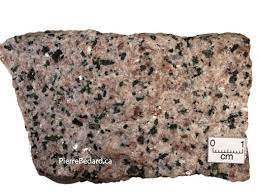 